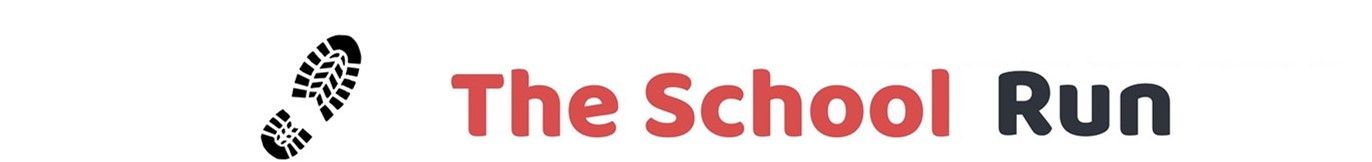 SANTA RUN 2022Registration FormThe School Run 2022 – A trading name of the Primary Resource Centresupport@ukschoolrun.comContact NameSchool/Group NameAddressPost CodeTelephone NumberEmail AddressSBM Email AddressDate of ChallengeRequested Delivery DateNumber requiredCostMedals – comes with 20 characters of free engravingEngraving required: (please add here)Medal number: (please add here - refer to website for choices)£1.99 each (+VAT)Santa Hats£0.99 each (+VAT)Santa Suit – includes a red Santa Suit jacket, red Santa trousers, a black Santa Belt and a red Santa Hat.£5.99 each (+VAT)Running NumbersPlease email us for a pricePostage and PackagingPostage and Packaging£7.99(+VAT)NameSignedPositionDate